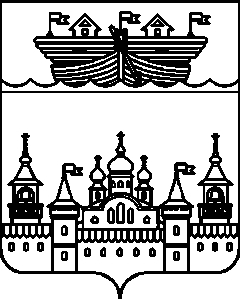 СЕЛЬСКИЙ СОВЕТ БОГОРОДСКОГО СЕЛЬСОВЕТАВОСКРЕСЕНСКОГО МУНИЦИПАЛЬНОГО РАЙОНАНИЖЕГОРОДСКОЙ ОБЛАСТИРЕШЕНИЕ25 марта 2022 года 	№ 9О внесении изменений в Положение о комиссии по координации работы по противодействию коррупции в Богородском сельсовете Воскресенского муниципального района Нижегородской области, утвержденное решением сельского Совета Богородского сельсовета Воскресенского муниципального района Нижегородской области от 30 ноября 2017 года № 25В связи с приведением в соответствие с действующим законодательством Российской Федерации,сельский Совет решил:1.Внести в Положение о комиссии по координации работы по противодействию коррупции в Богородском сельсовете Воскресенского муниципального района Нижегородской области, утвержденное решением сельского Совета Богородского сельсовета Воскресенского муниципального района Нижегородской области от 30 ноября 2017 года № 25 «О координации работы по противодействию коррупции в Богородского сельсовете Воскресенского муниципального района Нижегородской области» ( в ред. решений сельского Совета от 22 июля 2020 года №13, от 18 ноября 2021 года № 27, от 03 декабря 2021 года № 41) изменение, дополнив пунктом 5.12 следующего содержания:«5.12.Заседания комиссии могут быть организованы в заочной форме, а также в удаленном интерактивном режиме с применением информационных и телекоммуникационных технологий, программных и технических средств, обеспечивающих опосредованное (дистанционное) участие в этом заседании находящихся вне места его проведения членов комиссии, приглашенных и иных лиц, не являющихся членами комиссии, которые могут присутствовать на заседании комиссии, в том числе в режиме видео-конференц-связи.».2.Обнародовать настоящее решение на информационном стенде в здании администрации сельсовета и на официальном сайте администрации Воскресенского муниципального района.3.Контроль над исполнением настоящего решения оставляю за собой.4.Настоящее решение вступает в силу со дня обнародования.Глава местного самоуправленияБогородского сельсовета -					                    В.Н.Гусев